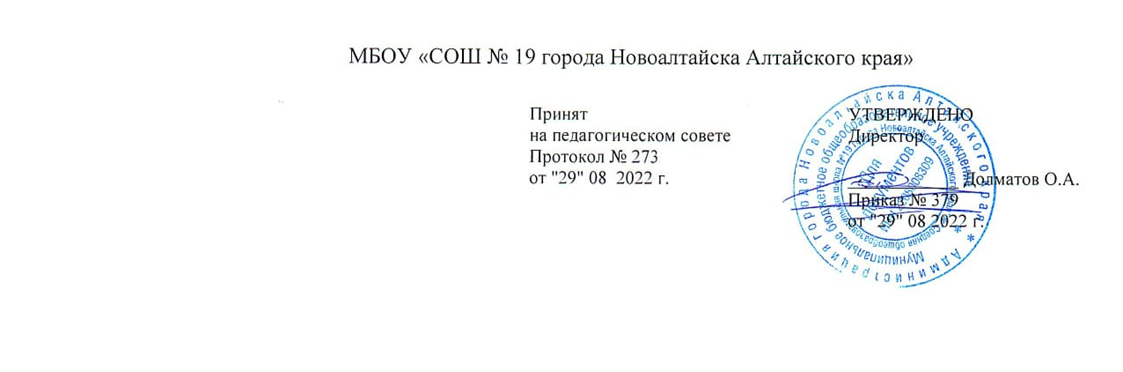 РАБОЧАЯ ПРОГРАММАвнеурочной деятельности«Финансовая грамотность»для 5 класса основного общего образованияна2022-2023учебный годСоставитель:КазанцеваЕленаАркадьевна                      учитель истории и обществознания                       Акелькина Наталья Ивановна                       учитель истории и обществознанияНовоалтайск2022Пояснительная запискаРабочая программа курса «Финансовая грамотность» разработана в соответствии с Федеральным государственным стандартомосновного общего образования (далее — ФГОС ООО) и направленана достижение планируемых результатов, обеспечивающих развитие личности подростков, на их мотивацию к познанию, на приобщениекобщечеловеческимценностям.Программа соответствует примерной программе внеурочнойдеятельности (основное общее образование) и требованиям к дополнительнымобразовательнымпрограммам.«Финансовая грамотность» является прикладным курсом, реализующим интересы обучающихся 5–7 классов в сфере экономикисемьи.Курсрассчитанна34часав5классе.Местокурсавобразовательнойсистеме:курс может быть включён в вариативную часть основной об-щеобразовательной программы как курс внеурочной деятельностипонаучно-познавательномунаправлению;курс может быть использован как программа дополнительногообразованияподростковвобщеобразовательнойорганизации;курсможетбытьиспользованкакпрограммадополнительного образования в образовательных организациях дополнительногообразования детей, где она является основной (Порядок организации и осуществления образовательной деятельности по дополни-тельным общеобразовательным программам, утверждённый Приказом Минобрнауки России от 29.08.2013 № 1008), а также в иныхорганизациях, имеющих соответствующие лицензии (п. 5 ст. 31 Фе-дерального закона от 29.12.2012 № 273-ФЗ «Об образовании в Рос-сийскойФедерации»).Целиизучениякурса«Финансоваяграмотность»:удовлетворение познавательных потребностей обучающихсяв области финансов, формирование активной жизненной позиции,основаннойнаприобретённыхзнаниях,уменияхиспособахфинансовограмотногоповедения;приобретение опыта в сфере финансовых отношений в семье; применение полученных знаний и умений для решения элементарных вопросов в области экономики семьи; развитие собственнойфинансовойграмотностиивыработкаэкономическиграмотногоповедения,атакжеспособовпоискаиизученияинформациивэтойобласти;воспитание интереса учащихся к дальнейшему получениюзнаний в сфере финансовой грамотности, к учебно-исследовательскойипроектнойдеятельностивобластиэкономикисемьи.Основные содержательные линии курса «Финансовая грамотность»:деньги,ихистория,виды,функции;семейныйбюджет;экономическиеотношениясемьиигосударства;человекифинансовыеорганизации;собственныйбизнес.Освоениесодержаниякурсаопираетсянамежпредметныесвязистакимиучебнымипредметами,какматематика,история,техно-логия, география, обществознание и литература. Это предполагаетконструированиеэкономическихзадачивключениеихвкурсмате-матики, работу на различных уроках с таблицами, графиками, диа-граммами, содержащими простую финансовую информацию. Эф-фективнымсредствомформированияфинансовойграмотностиявляютсямежпредметныепроекты,например:«Банкиегоуслуги»,«Смета подготовки ребёнка к началу учебного года», «Расходы напроведение праздника (школьного, семейного, государственного,профессионального)»ит.д.Учебныематериалыизаданияподобранывсоответствиисвозрастнымиособенностямидетейивключают:задачисэлементарнымиденежнымирасчётами;кейсыпоэкономикесемьи;игры,практическиезаданияпоработеспростойфинансовойинформацией;построениеграфиковидиаграмм;мини-исследованияипроектывобластиэкономическихот-ношенийвсемьеиобществе.Впроцессеизучениякурсаформируютсяуменияинавыкира-ботыстекстами,таблицами,схемами,атакженавыкипоиска,анализаипредоставленияинформацииипубличныхвыступлений,проектнойработыиработывмалыхгруппах.ПланируемыерезультатыобученияЛичностныерезультаты(личностныехарактеристикииустановки)изучениякурса«Финансоваяграмотность»:осознаниесебякакчленасемьи,обществаигосударства,пониманиеэкономическихпроблемсемьииучастиевихобсуждении,пониманиефинансовыхсвязейсемьиигосударства;овладение начальными навыками адаптации в мире финансовых отношений: сопоставление доходов и расходов, расчёт про-центов,сопоставлениедоходностивложенийнапростыхпримерах;проявление самостоятельности и личной ответственности засвоё финансовое поведение, планирование собственного бюджета,предложениевариантовсобственногозаработка;умение сотрудничать совзрослыми и сверстниками в игровых и реальных экономических ситуациях, участвовать в решениивопроса, каким должен быть семейный бюджет, вести диалог обособыхжизненныхситуацияхиихвлияниинаблагосостояниесемьиидостигатьобоюдноговзаимопонимания;понимание необходимости собственной финансовой грамот-ностиимотивациикеёразвитию.Метапредметные результаты изучения курса «Финансоваяграмотность»:Познавательныеиспользование различных способов поиска, сбора, обработки, анализа, организации, передачи и интерпретации простой финансовой информации, содержащейся на специализированных интернет сайтах,вгазетахижурналах,наосновепроведенияпростыхопросовиинтервью;умение представлять результаты анализа простой финансовой и статистической информации в зависимости от поставленныхзадач в виде таблицы, схемы, графика, диаграммы, в том числе диаграммысвязей;выполнениелогическихдействийсравненияпреимуществи недостатков разных видов денег, доходов и расходов, возможностей работы по найму и ведения собственного бизнеса, анализ ин-формацииосреднейзаработнойплатеврегионепроживания,обосновныхстатьяхрасходовроссиян,оценахнатоварыиуслуги,обуровнебезработицы,осоциальныхвыплатах,обанковскихуслугахдлячастныхлиц,овалютныхкурсах;установлениепричинно-следственныхсвязеймеждууплатойналоговисозданиемобщественныхблагобществом,междуфинансовымповедениемчеловекаиегоблагосостоянием;построениерассуждений-обоснований(отисходныхпосылокксуждениюиумозаключению);умение производить расчёты на условных примерах, в томчислесиспользованиеминтернет-калькуляторов,рассчитыватьдо-ходы и расходы семьи, величину подоходного налога и НДС, про-центы по депозитам и кредитам, проводить расчёты с валютнымикурсами;владение базовыми предметными и межпредметными понятиями (финансовая грамотность, финансовое поведение, статистические данные, простая финансовая информация, учебный проектв области экономики семьи, учебное исследование экономическихотношенийвсемьеиобществе).Регулятивныеанализ достигнутых и планирование будущих образовательных результатов по финансовой грамотности, постановка цели деятельности на основе определённой проблемы экономики семьи,экономическихотношенийвсемьеиобществеисуществующихвозможностей;самостоятельноепланированиедействийпоизучениюэкономикисемьи,экономическихотношенийвсемьеиобществе;проявление познавательной и творческой инициативы в применении полученных знаний и умений для решения элементарныхвопросоввобластиэкономикисемьи;контрольисамоконтроль,оценка,взаимооценкаисамо-оценкавыполнениядействийпоизучениюэкономикисемьи,экономическихотношенийвсемьеиобществе,атакжеихрезультатовнаосновевыработанныхкритериев;применениеприёмовсаморегуляциидлядостиженияэффектовуспокоения,восстановленияиактивизации.Коммуникативныеумение осуществлять учебное сотрудничество и совместнуюдеятельность с учителем и сверстниками при подготовке учебныхпроектов,решениикейсовпоэлементарнымвопросамэкономикисемьи, проведении исследований экономических отношений в семьеиобществе;работаяиндивидуальноивгруппе,договариватьсяораспре-делении функций и позиций в совместной деятельности, находитьобщеерешениеиразрешатьконфликтынаосновесогласованияпозицийиучётаинтересовсторон;умение формулировать, аргументировать и отстаивать своёмнение;умениеосознанноиспользоватьречевыесредствавсоответствии с задачей коммуникации (обоснование, объяснение, сравнение, описание), создавать и представлять результаты учебных проектов в области экономики семьи, исследований экономическихотношенийвсемьеиобществе,формироватьпортфолиопофинансовойграмотности;умениеиспользоватьинформационно-коммуникационныетехнологии для решения учебных и практических задач курса «Фи-нансоваяграмотность».Предметныерезультатыизучениякурса«Финансоваяграмотность»:владение базовыми предметными понятиями: потребность,обмен, блага, деньги, товар, услуга, семейный бюджет, особая жизненная ситуация, страхование, налоги, социальное пособие, банк,видывкладов,инвестиционныйфонд,доходность,сбережения,бизнес,валюта,валютныйкурс;понимание основных принципов экономической жизни общества:представлениеоролиденегвсемьеиобществе,опричинахи последствиях изменения доходов и расходов семьи, о роли государствавэкономикесемьи;использование приёмов работы с простой финансовой и статистической информацией, её осмысление, проведение простыхфинансовыхрасчётов;применениенавыковиуменийрешениятипичныхзадачвобластисемейнойэкономики:знаниеисточниковдоходовинаправлений расходов семьи и умение составлять простой семейный бюджет, знание направлений инвестирования и способов сравнениярезультатовнапростыхпримерах;умениеделатьвыводыидаватьобоснованныеоценкиэкономическихситуацийнапростыхпримерах;определение элементарных проблем в области семейных финансовинахождениепутейихрешения;расширение кругозора в области экономической жизни общества и активизация познавательного интереса к изучению общественныхдисциплин.Учебно-тематический планСодержание курсаБазовые понятия: финансовая грамотность, благосостояние,финансовоеповедение.Личностные характеристики и установки — осознание необходимости развития собственной финансовой грамотности дляучастия в повседневном принятии финансовых решений в своейсемье.БазовыйуровеньОбучающийсянаучится:в сфере достижения метапредметных результатов (освоенияметапредметныхУУД):определять цели развития собственной финансовой грамотностиипланироватьспособыихдостижения;осуществлять учебное сотрудничество и совместную деятельностьсовзрослыми(учителем,членамисвоейсемьи)исверстникамидлядостиженияцелейразвитиясобственнойфинансовойграмотности;выдвигать версии решения проблем экономики семьи,экономических отношений семьи и общества, формулироватьгипотезы,предвосхищатьконечныйрезультат;находитьактуальнуюфинансовуюинформациювсетиИнтернет;обосновывать свою оценку финансового поведения людейвконкретныхситуациях;приводить примеры неграмотного финансового поведения и моделировать иные варианты поведения в аналогичныхситуациях;актуализироватьимеющиесязнанияипрактическиенавыкипофинансовойграмотности;в сфере достижения предметных результатов (освоения предметных УУД):объяснять, от чего зависит финансовое благосостояние человека;понимать зависимость финансового благосостояния семьи от многих факторов, в том числе от уровня образования, профессии, грамотного применения имеющихся финансовых знаний и навыков;обосновывать свою оценку финансового поведения людей в конкретных ситуациях;описывать обязательные знания и умения, необходимые для приобретения финансовой грамотности.Повышенный уровеньОбучающийся получит возможность научиться:поддерживать устойчивый интерес к развитию собственной финансовой грамотности;самостоятельно определять цели и способы развития собственной финансовой грамотности в конкретных жизненных ситуациях;оценивать (с участием взрослых) финансовое благосостояние своей семьи;оценивать как своё финансовое поведение, так и финансовое поведение других людей в решении повседневных финансовых задач;самостоятельно планировать дальнейшее развитие своей финансовой грамотности.Модуль 1. Доходы и расходы семьиБазовые понятия: потребности, деньги, бартер, товарные и символические деньги, наличные и безналичные деньги, купюры, монеты, фальшивые деньги, товары, услуги, семейный бюджет, доходы, источники доходов (заработная плата, собственность, пенсия, стипендия, пособие, проценты по вкладам), расходы, направления расходов (предметы первой необходимости, товары текущего потребления, товары длительного пользования, услуги, коммунальные услуги), личный доход, личные расходы, сбережения, денежный долг.Личностные характеристики и установки — понимание зависимости благосостояния семьи, благополучия семейного бюджета от грамотности принимаемых в семье финансовых решений.Базовый уровеньОбучающийся научится:в сфере достижения метапредметных результатов (освоения метапредметных УУД):называть основные источники доходов семьи;составлять задачи, требующие денежных расчётов;считать доходы и расходы семейного бюджета и делать выводы о его сбалансированности;в сфере достижения предметных результатов (освоения пред-метных УУД):объяснять проблемы бартерного (товарного) обмена;описывать свойства предмета, играющего роль денег;объяснять назначение денег, в том числе историю их возникновения;называть функции Центрального банка РФ в управлении денежной системой страны;называть регулярные и нерегулярные источники дохода, направления расходов семьи, указывать их примерную величину с учётом региона проживания;объяснять, как формируется семейный бюджет;подсчитывать доли расходов на разные товары и услуги (товары и услуги первой необходимости, товары длительного пользования, товары текущего потребления);подсчитывать в общих расходах семьи долю расходов на обязательные платежи;объяснять, из чего могут складываться планируемые и непредвиденные расходы семейного бюджета.Повышенный уровеньОбучающийся получит возможность научиться:анализировать и оценивать финансовые последствия для семьи принятых финансовых решений о расходах;понимать, при каких условиях можно одалживать деньги.Темы занятийДеньги: что это такое.Учебные мини-проекты «Деньги».Из чего складываются доходы семьи.Учимся считать семейные доходы.Исследуем доходы семьи.Учебные мини-проекты «Доходы семьи».Как появляются расходы семьи.Учимся считать семейные расходы.Исследуем расходы семьи.Учебные мини-проекты «Расходы семьи».Как сформировать семейный бюджет.Ролевая игра «Семейные советы по составлению бюджета».Учебные мини-проекты «Семейный бюджет».Обобщение результатов изучения модуля 1.Презентация портфолио «Доходы и расходы семьи».Формыиметодыорганизацииучебно-познавательнойдеятельностиПриорганизациикурса«Финансоваяграмотность»целесообразноиспользоватьследующиеформызанятий.Портфолио—этооформленноесобраниефотографий,доку-ментов,образцовработ,проектов,т.е.самопрезентацияобразовательных достижений. Цель проведения мастерской и выставокпортфолио — осознание школьниками своих образовательных достижений,расширениеопытавобластиуправленияличнымифинансами,определениеобразовательныхпродуктов,которыемогутбытьсозданыиразмещенывпортфолиопофинансовойграмотности.Назанятияхшкольникивыдвигаютсвоиверсии(почемуследует создать раздел «Моя финансовая грамотность», в какие сущест-вующие разделы портфолио поместить материалы, свидетельству-ющиеоразличныхдостиженияхвкурсе),указываютразделыпортфолио, в которые будут размещены творческие, исследователь-скиеработы,наградыиотзывы.Можновыделитьследующиеосновныеэтапымастерскойивы-ставокпортфолио.Создание положительной мотивации к пополнению портфо-лио как способу представления своих достижений. Работа с мате-риалом по темам (с таблицами по возможным доходам и расходамсемьи, со справочниками заработных плат, стоимостей товаров врегионе и т. д.) и оформление аналитического текста, таблицы, диа-граммы,сметы,решения,проектаит.д.Презентация портфолио перед всеми участниками мастер-ской с целью сравнения своей работы с работами других учеников, атакжеулучшенияидополненияеё(принеобходимости).Участие в презентации разделов портфолио по финансовойграмотности(текстов,рисунков,схемит.д.)вформатевыставки.Рефлексия, самоанализ. Анализ способа достижения ре-зультата,испытанныхчувств.Итоговыйанализ(в7классе)динамикисвоихдостиженийв области финансовой грамотности с помощью материалов портфо-лио. Это позволит школьнику наглядно и образно осмыслить своидостижения, понять свой способ изучения курса, провести само-оценку и определить задачи дальнейшего изучения вопросов фи-нансовойграмотности.Практикум — это форма организации учебного занятия, на-правленная на практическое усвоение какого-либо вопроса курса;используется для формирования определённых умений и компе-тенций.Цель практикума заключается в выполнении практических зада-ний тренировочного характера, в освоении умения применять зна-нияизобластифинансовдлярешенияреальныхфинансовыхзадач,в овладении приёмами и способами работы с понятиями, таблица-ми, справочниками, в освоении умения устанавливать связи междуразличными экономическими понятиями, иллюстрировать теорети-ческиеположениясамостоятельноподобраннымипримерами.Практикумможетбытьорганизованкаквиндивидуальной,такивгрупповойформевзависимостиотэтапа,целейиуровняосвое-ния темы школьниками. В ходе практикума могут быть организова-ныследующиеситуации:индивидуальное решение учениками конкретных финансо-вых задач с поиском информации (статистических данных, норма-тивныхдокументовит.д.)насайтахфинансовыхорганизаций,пен-сионногофонда,налоговойслужбыидр.;коллективное обсуждение процедуры решения этих задач,выявление типичных «ошибок мышления» при их решении, нахо-ждениеспособовнедопущенияошибок;взаимопроверка правильности полученных результатов, пра-вильности и точности выполнения процедуры решения частных фи-нансовыхзадач.Учебные кейсы, которые используются в данном курсе, предпо-лагаютситуацииизреальнойжизнисразработаннымикнейвопро-сами.Длядетей5—6классаситуациямаксимальноприближенакреальной,ноявляетсяупрощённой.Мини-исследование — это форма организации учебного за-нятия, реализуемая на основе технологии исследовательской дея-тельности. Проводится как индивидуально, так и с подгруппой уче-ников.Любое исследование предполагает определение цели, поста-новку проблемного вопроса, выдвижение гипотезы и её проверку,сбор,обработкуианализинформациииоценкуполученныхрезуль-татов. Естественно, что учащиеся 5—7 классов находятся на разныхэтапахосвоенияэтойдеятельности.Дляпроведениямини-исследо-ванияиспользуетсяодин-дваисточника,результатыпредставляютсявпростойформе,напримерввидетаблицы,графикаиликороткогодоклада, основных выводов. Подобные работы доступны и для учащихся5класса.Занятие-игра — это форма организации учебной деятельности, направленной на освоение школьниками практического опытавзаимодействиявобластисемейных(личных)финансоввимитационнойигровойситуации.Каждоеподобноезанятиеимееткакигровую,такиобразовательнуюцельипроходитпоопределённымпра-вилам,которыесообщаютсяучастникам.Правила определяют действия каждого участника игры и ихвзаимодействие. В рамках игры учащиеся выполняют следующиедействия:выбирают игровые роли — например, членов семьи (мама,папа,бабушка,дедушка,сын,дочь),продумывают«свои»желания,поступкивсоответствиисролью;совершают игровые действия (например, обсудить с члена-мисемьи:а)доходы«семьи»вситуации,когдакто-тозаболел,вы-шел на пенсию, начал учебу в вузе на платной основе и т. д., возможностиполученияновыхисточниковдоходов;б)расходы«семьи»вразныхситуациях:предстоящийсовместныйотдых,необходимость совершения крупной покупки и т. д.; в) налоги «семьи»:подсчитать общую сумму, выплачиваемую семьей, способы контроля за уплатой налогов, что и каким образом семья получает засчётвыплачиваемыхналоговит.д.);участвуют в групповой работе по игровому заданию (на-пример: а) изучают источники информации по средним заработным платам, ценам на различные товары и нормам их потребления, по различным видам и объёмам налоговых выплат, размерамоплат коммунальных услуг и т. д.; б) проводят мозговой штурм:какие доходы, расходы, налоги могут быть в условной семье, уточняют заданную семейную ситуацию; в) участвуют в межгрупповойдискуссии: выступления от имени «семей» с представлением результатовгрупповойработыиответовнавопросы,оценкаработы«экспертами»);по-настоящемувзаимодействуютсиграющими,которыеисполняютсвоироли:«родители»ведутсебякаквзрослые,ограничивают желания «детей», аргументируют свои решения; «дети» руководствуютсясвоимижеланиями,эмоциями;воспроизводятобластьсемейныхиличныхотношенийповопросамбюджета.Учительпередначаломигрыпроводитинструктаж:какдолжнывестисебяродителивролидетей,какдолжнывестисебядетив роли родителей, какова общая цель, какие ситуации предстоитпроиграть.Вконцеигрыподводитсяитог:чемувэтойигренаучились?чтостало личным образовательным достижением участия в игре? какможно представить результаты игры в своём портфолио? Производитсясамооценкаивзаимооценкаучастиявигре.Учебнаяэкскурсия—цельеёзаключаетсявобеспеченииусловийдлянепосредственногоознакомлениясфинансовымиорганизациями,пенсионнымфондом,страховымикомпаниямиибанками.Примернаяструктуразанятиявформеучебнойэкскурсиитакова.Мотивация. Учитель заинтересовывает школьников экскурсией, определяет задания: выяснить ответы на вопросы и подготовитькраткий,понятныйинаглядныйотчётпосвоемувопросу.Формулировка целей и задач. Учитель вместе с учащимисяопределяет, какой результат должен быть получен в ходе экскурсии — например, понаблюдать, как работает финансовая организация, узнать отдельные аспекты её деятельности, найти ответ на свойвопрос(тему),проанализироватьрезультатыэкскурсиииоформитьотчёт.Проведениеэкскурсии.Участиевэкскурсии,наборматериалов,информациипосвоемувопросуилизаданию.Оформление результатов. По материалам экскурсии можетбыть организована выставка, проведено специальное занятие. Со-бранныенаэкскурсииматериалыможновключитьвпортфолиоилипредставитьихвформатеотчёта,сочинения,схем,таблицит.д.Анализ.Наданномэтапеучащиесяопределяют,чтоудалосьузнать, понять во время экскурсии, чем она оказалась интересна иполезна. Благодаря анализу полученные на экскурсии сведениявключаютсявобщуюсистемузнанийшкольников.Учебное проектирование — одна из личностно ориентированных технологий, интегрирующая в себе проблемный подход,групповыеметоды,рефлексивные,исследовательскиеипоисковыеметоды*.Цельиспользованияучебногопроектированиязаключаетсяв вовлечении школьников в процесс изучения реальных жизненныхситуацийвобластифинансов,вформированииактивнойжизненнойпозиции и ответственности. Учебное проектирование в курсе — этосовместная учебно-познавательная, творческая или игровая деятельностьучащихся-партнеров,имеющихобщуюцельисогласованныеспособы деятельности, которая направлена на достижение общегорезультата по решению какой-либо практической проблемы, значимойдляучастниковпроекта.Учебный мини-проект обязательно должен иметь ясную, реальнодостижимуюцельичёткийпландействий.Реализацияпланаработы над проектом обычно включает: выбор темы проекта, кото-раяимеетреальнуюпрактическуюзначимостьиинтереснаучастникам проектной группы; обсуждение, каким будет проектный продукт(например,газета,справочник,полезныесоветы,инфографикаидр.),какегоподготовить;подготовкапроектногопродуктавгруппе;публичноепредставление(защита)подготовленногопроектногопродукта.В ходе презентации школьники не только раскрывают ход работыипоказываютеёрезультаты,ноидемонстрируютсобственныезнанияиопытврешениипроблемы,приобретённуюкомпетентность.Элементсамопрезентации—важнейшаясторонаработынадпроектом, которая предполагает рефлексивную оценку школьника-мивсейпроделаннойработыиприобретённогоопыта.МетодикаоцениванияобразовательныхдостиженийОсновнымобъектомоценкиприосвоениикурса«Финансовая грамотность» являются образовательные достижения учащихся — качество сформированных образовательных результатов,которые в соответствии с ФГОС ООО включают личностные, мета-предметныеипредметныедостижения.Особенность оценивания результатов освоения дополнительной образовательной программы заключается в оценке образовательных достижений обучающихся в области их финансовой грамотности,чтонедолжнобытьсвязаносоценкойуспеваемости.Спецификадополнительногообразованияопределяетдвепринципиальныехарактеристикиоцениванияобразовательныхдостиженийучащихся,осваивающихкурс«Финансоваяграмотность»:личностные достижения обучающихся как позитивно значимые изменения качества личности, которые возникают в ходе становленияфинансовойграмотностишкольников;способы оценивания, которые ориентированы на созданиеситуаций, приближенных к реальной жизни, где учащиеся могутпродемонстрироватьприменениесвоихзнанийиумений,опытграмотногофинансовогоповедения.Данные особенности оценивания в системе дополнительногообразования,атакжетребованияФГОСООО,которые,вчастности,исключают персонифицированную оценку личностных достижений,обусловливают приоритетное использование при оценивании результатов освоения программы «Финансовая грамотность» само-оценки и портфолио. Оценка педагогом образовательных достижений учащихся становится инструментом определения направленийкорректировки и развития компетенций, в том числе самооценки иоценкинаосновепортфолио.самооценкапредполагаетрефлексивнуюоценкуучащимся(сначала с помощью учителя) своего продвижения в достижениипланируемых результатов и корректировку своей образовательнойдеятельности.Организациясамооценкивключаетрядэтапов.Совместноспедагогомиклассомвырабатываютсякритерииоценки того или иного задания. Важно, чтобы критерии отражалипроцесс и результаты деятельности по выполнению задания, т. е.образовательныерезультаты.Наоснованииразработанныхкритериевучащиесяоце-нивают процесс и результаты деятельности, обосновывают своюоценку.Педагог оценивает процесс и результаты деятельности уча-щегосяпотемжекритериям,обосновываетсвоюоценку.Осуществляетсясогласованиеоценок.Особоезначениевоцениванииимеетпортфолио,котороепредставляетсобойформунакопительнойсистемыоценкиипозволяетпродемонстрироватьцелостнуюкартинуобъективногопродвижения учащегося в области становления его финансовой грамотности.Втожевремяпортфолиоявляетсяисредствомформированияу учащихся объективной самооценки, помогает учиться анализировать собственную работу. Использование портфолио как средстваоценивания образовательных достижений по курсу осуществляетсяна основе разработанных критериев. Оценка проектов портфолиоможет быть дуальной — «зачёт/незачёт» — или выражена в баллахпоспециальноразработаннойшкале.Рефлексия и оценка достижений с помощью материалов порт-фолио позволяют не только зафиксировать и осмыслить значимыеизменения личности учащегося, которые происходят в ходе развития его финансовой грамотности, но и скорректировать процессосвоения курса. Рефлексию, оценку и презентацию портфолио целесообразно осуществлять не на каждом занятии, а в конце крупногораздела или после появления значимого продукта и проводить каквмалойгруппе,такииндивидуально.Оцениваниедостиженийшкольниковприизучениикурсапред-усматриваеттекущую,промежуточнуюиитоговуюоценку.Текущее оценивание предназначено для контроля планируемыхрезультатовнакаждомзанятии.Текущаяоценканоситформирующий характер, т. е. помогает учащимся выявлять и осознаватьсобственные затруднения в освоении содержания программы и наэтойосновестимулируетучащегосякразвитиюсобственнойфинан-совойграмотности.Объектомтекущейоценкиявляютсярезультатывыполнения учащимися практических заданий (решения задач икейсовых ситуаций), их участия в дискуссиях, устных выступлениях,играх,тренингах,атакжевыполнениязаданий,помещенныхврабочуютетрадь.Промежуточноеоцениваниепредназначенодлякомплекс-ной оценки достижения планируемых результатов в конце крупныхтем.Входепрезентацииизащитыучебныхпроектовобъектомпро-межуточного оценивания являются аналитические материалы, от-чётыопроведённыхмини-исследованиях,стендовыедоклады,учебныепроекты,атакжесамаихзащита(устнаяпрезентация,умение отвечать на вопросы и пр.). На занятиях в ходе обобщения результатов изучения разделов курса учащиеся выполняют контрольнуюработу.Итоговое оценивание предназначено для принятия решенияпо вопросу качества сформированных результатов в ходе изученияпрограммы. Оно осуществляется на специальном занятии с использованиемматериаловпортфолио,атакженазанятииитоговогоконтроля,гдеучащиесявыполняютитоговуюконтрольнуюработу,включающуюзаданияразныхтиповиуровнейсложности.В курсе «Финансовая грамотность» могут быть использованытакие формы подведения итогов реализации программы, как вы-ставки портфолио, олимпиады, учебно-исследовательские конференцииит.д.Итоговаяоценкакачестваосвоенияпрограммыскладывается из трёх составляющих — самооценки учащегося, оценкипортфолиодругимиобучающимисяиоценкипедагога.Оценивание результатов освоения курса «Финансовая грамотность» осуществляется на безотметочной основе согласно критериям, выработанным совместно с учителем и учащимися. Оценкадолжна содержать качественные суждения об уровне соответствиятемилиинымкритериям.Сообразно с уровневым подходом к планируемым результатам, представленным в данной программе, оценивание образовательных достижений осуществляется на двух уровнях — базовом иповышенном. При этом считается, что учащийся освоил программу «Финансовая грамотность» в случае, если он достиг базовогоуровня.Порезультатамитоговогооцениванияможетбытьсделанодинизтрёхвыводов:результаты сформированы на базовом уровне, программаосвоенанабазовомуровне(чтосоответствуетпланируемымрезультатамблока«Учащийсянаучится»);результатысформированывышебазовогоуровня,программаосвоенанаповышенномуровне(чтосоответствуетпланируемымре-зультатамблока«Учащийсяполучитвозможностьнаучиться»);результаты сформированы ниже базового уровня, программанеосвоена.Учебно-методическоеиматериально-техническоеобеспечениекурсаОсновнаялитератураАзимовЛ.Б.,ЖуравскаяЕ.В.Урокиэкономикившколе:Активныеформыпреподавания.М.:АспектПресс,1995.Антипова М.В. Метод кейсов: методическое пособие. Ма-риинско-ПосадскийфилиалФГБУВПО«МарГТУ»,2011.Баршай Ю.С. Валюты мира: иллюстрированный атлас дляшкольников.СПб.:Нева;М.:ОЛМА-ПРЕСС,2002.319с.Бебнева Н.А. Изучение курса «Экономика для всех»: книгадляучителя.Воронеж:Изд-воВГПУ,2003.178с.Белорукова Е.М., Жаркова Е.Н., Калашникова Н.Г. Исполь-зование инновационных образовательных технологий для форми-рованиякомпетентностных образовательных результатов школьни-ков:методическиерекомендациидляучителякпрограмме«Экономика».Барнаул:Азбука,2012.94с.Бойко М. Азы экономики. М.: Издатель «Книга по требова-нию»,2015.470с.Режимдоступа:http://azy-economiki.ruВигдорчик Е.А., Липсиц И.В., Корлюгова Ю.Н. Финансоваяграмотность: материалы для родителей. 5—7 кл. общеобр. орг. М.:ВИТА-ПРЕСС, 2016. (Дополнительное образование: Сер. «Учимсяразумномуфинансовомуповедению».)Вигдорчик Е.А., Липсиц И.В., Корлюгова Ю.Н. Финансоваяграмотность:методическиерекомендациидляучителя.5—7кл.об-щеобр. орг. М.: ВИТА-ПРЕСС, 2016. (Дополнительное образование:Сер.«Учимсяразумномуфинансовомуповедению».)Вигдорчик Е.А., Липсиц И.В., Корлюгова Ю.Н., Половнико-ваА.В.Финансоваяграмотность:учебнаяпрограмма.5—7кл.обще-обр.орг.М.:ВИТА-ПРЕСС,2016.(Дополнительноеобразование:Сер.«Учимсяразумномуфинансовомуповедению».)ГоряевА.,ЧумаченкоВ.Финансоваяграмотадляшкольни-ков. М.: Российская экономическая школа, 2010. Режим доступа:http//www.azbukafinansov.ruДетский экономический словарь, или Маленькие рассказыне очень маленьким детям об экономике. М.: Просвещение, 1997.104с.ДумнаяН.Н.,РябоваО.А.,КарамоваО.В.Каквестисемей-ный бюджет: учебное пособие / под ред. Н.Н. Думной. М.: Интел-лект-Центр,2010.Евплова Е.В. Как сделать преподавание экономики инте-ресным (на примере изучения дисциплины «Прикладная экономи-ка»)//Экономикаобразования.2012.№2.С.99—105.ИвановаВ.А.,ЛевинаТ.В.Педагогика[Электронныйре-сурс].Режимдоступа:http://www.kgau.ruИгровыевидыиформыпроверкизнанийучащихся.Иххарак-теристика[Электронныйресурс].Режимдоступа:http://www.iro.yar.ruКайзер Ф.-И., Камински Х. Методика преподавания эконо-мическихдисциплин.М.:ВИТА-ПРЕСС,2007.184с.Карелина Г.Д. Интерактивный метод мозаика в образова-тельномпроцессе.Режимдоступа:http://festival.1september.ruКашлев С.С. Интерактивные методы обучения: учебно-ме-тодическоепособие.Минск:ТетраСистемс,2011.Корлюгова Ю.Н., Вигдорчик Е.А., Липсиц И.В. Финансоваяграмотность: контрольные измерительные материалы. 5—7 кл. об-щеобр. орг. М.: ВИТА-ПРЕСС, 2016. (Дополнительное образование:Сер.«Учимсяразумномуфинансовомуповедению».)Короткова М.В. Методика проведения игр и дискуссий наурокахистории.М.:Владос,2003.256с.Кульневич С.В. Анализ современного урока: практическоепособие для учителей нач. классов, студентов сред. и высш. учеб. за-ведений,слушателейИПК.Ростовн/Д:Учитель,2002.176с.ЛипсицИ.В.,КорлюговаЮ.Н.Финансоваяграмотность:ма-териалы для учащихся. 5—7 кл. общеобр. орг. М.: ВИТА-ПРЕСС, 2016.(Дополнительное образование: Сер. «Учимся разумному финансо-вомуповедению».)Метафорическая деловая игра: практическое пособие длябизнес-тренера/подред.Ж.Завьяловой.СПб.:Речь,2004.Михеева С.А. Школьное экономическое образование: ме-тодикаобученияивоспитания:учебникдлястудентовпедвузов.М.:ВИТА-ПРЕСС,2012.328с.ПротасевичТ.А.Началаэкономики:учебно-методическоепособиедляучителя.М.:ВИТА-ПРЕСС,2001.ПрутченковА.С.Кейс-метод в преподавании экономикившколе.Режимдоступа:http://www.hse.ruСтупницкая М.А.Что такое учебный проект? Режим доступа:http://project.1september.ruУрок-игра «Морской бой» [Электронный ресурс]. Режимдоступа:http://pedsovet.ruУрок с использованием дидактической игры [Электронныйресурс].Режимдоступа:http://e-lib.gasu.ruФедороваЛ.И.Игра:дидактическая,ролевая,деловая.Решениеучебныхипрофессиональныхпроблем.М.:Форус,2009.176с.ХвесеняН.П.Методикапреподаванияэкономическихдисци-плин:учебно-методическийкомплекс.Минск:Изд-воБГУ,2006.116с.ШевцоваТ.В.Поговоримоналогах.НижнийНовгород:ФНС,2006.45с.Экономическая игра «Крестики-нолики» [Электронный ре-сурс].Режимдоступа:http://basic.economicus.ruЭкономика для 3—5 классов / Барбара Дж. Флауренс, Пен-ниКаглер,БонниТ.Мезарос,ЛейнаСтилс,МэриС.Сьютер;пер.сангл.Т.Равичевой;подред.С.Равичева.М.:МЦЭБО,2006.ДополнительнаялитератураАвденин В. Азбука финансовой грамотности [Электронныйресурс].Режимдоступа:https://www.twirpx.comАгашевД.В.Правосоциальногообеспечения.Курслекций.Томск:Изд-воТУСУР,2011.180c.Воспитание экономической культуры современных школь-ников:обр.программаиметодическиерекомендациидляучите-ля/авт.-сост.Е.В.Дистенфельд.Новосибирск:Изд-воНГПУ,2010.73с.ДумнаяИ.И.,РыбаковС.И.,ЛайковА.Ю.Зачемнужныстра-ховыекомпанииистраховыеуслуги?М.:Интеллект-Центр,2010.ИсаеваО.А.Некоронованныекоролимировогобизнеса.М.:АСТ-Астрель;Хранитель,2006.351с.КийосакиР.Преждечемначатьсвойбизнес.Минск:По-пурри,2006.160с.КонашД.Сохранитьиприумножить:Какграмотноисвы-годойуправлятьсбережениями.М.:АльпинаПаблишер,2012.ЛеонтьевВ.E.,РадковскаяН.П.Финансы,деньги,кредитибанки:учебноепособие.СПб.:ИВЭСЭП;Знание,2011.384с.ЛипсицИ.В.Бизнес-план—основауспеха:практическоепо-собие.М.:Дело,2012.112с.ЛипсицИ.В.УдивительныеприключениявстранеЭкономи-ка.М.:Нивекс;Триада,1992.336с.ПансковВ.Г.Налогииналогообложение:теорияипракти-ка:в2т.5-еизд.,перераб.идоп.М.:Юрайт,2016.336с.СавенокВ.Миллиондлямоейдочери.Пошаговыйпланна-коплений.М.:Манн,ИвановиФербер,2013.120с.СавенокВ.Каксоставитьличныйфинансовыйплан.Путькфинансовойнезависимости.СПб.:Питер,2006.146с.Сандерс Ф. и др. Основные экономические понятия: струк-турапреподавания/пер.сангл.М.:АспектПресс,1995.СахаровскаяЮ.Куда уходят деньги. Как грамотно управлятьсемейнымбюджетом.М.:Манн,ИвановиФербер,2012.120с.СемлерР.Маверик.Историяуспехасамойнеобычнойком-паниивмире.М.:Добраякнига,2007.386с.СнайдерДи.Практическаяпсихологиядляподростков,илиКакнайтисвоеместовжизни.М.:АСТ-Пресс,2001.ЧирковаЕ.В.Финансоваяпропаганда,илиГолыйинвестор.М.:Кейс,2010.192с.ШефферБ.Путькфинансовойсвободе.Минск:Попурри,1998.136с.ШефферБ.Мани,илиАзбукаденег.Минск:Попурри,2006.94с.Интернет-источникиhttps://www.rbc.ru — информационное агентство «РосБиз-несКонсалтинг».https://ria.ru—информационноеагентство«РИАНовости».www.7budget.ru—сайтжурнала«Семейныйбюджет».www.banki.ru—сайт«Финансовыйинформационныйпортал».www.bs-life.ru—портал«Деловаяжизнь».www.casemethod.ru—сайт,посвященныйметодикеситуа-ционногообучениясиспользованиемкейсов.www.cbr.ru—ЦентральныйбанкРоссийскойФедерации.www.finagram.com—порталфинансовойграмотности.www.fin-site.ru — портал «Финансы и бизнес для начина-ющихпредпринимателей».www.fmc.hse.ru— Федеральный методический центр пофинансовой грамотности системы общего и среднего профессио-нальногообразования.www.gks.ru—Федеральнаяслужбагосударственнойстати-стики.www.kcbux.ru—портал«Краткийсправочникбухгалтера».www.kolesovgb.ru—сайт«Школажизни.Пенсионноеифи-нансовоепланированиежизни».www.koshelek.org—портал«Семейныйбюджет».www.muzey-factov.ru — сайт «Интересные факты обо всёмнасвете.Музейфактов».www.o-strahovanie.ru—сайт«Всёостраховании».www.rasxodam.net—сайтобэкономииденегвповседнев-нойжизни.www.smb.gov.ru—порталмалогоисреднегопредпринима-тельства.www.subsidii.net—портал«Всёопособиях».www.taxru.com—сайт«НалогиРоссии».www.zarplata-i-rabota.ru—сайтжурнала«Работаизар-плата».www.znanium.com—электроннаябиблиотечнаясистемаZnanium.comвашифинансы.рф—проектМинфинаРоссии«Дружисфи-нансами».Номер темыТемазанятияВидзанятияКол-вочасов*5 Класс5 Класс5 Класс5 КлассВведениевкурс«Финансоваяграмотность»Введениевкурс«Финансоваяграмотность»Введениевкурс«Финансоваяграмотность»81ПочемуважноразвиватьсвоюфинансовуюграмотностьМастерскаяпортфолио22ОтчегозависитблагосостояниесемьиПостановкаучебнойзадачи23УчимсяоцениватьфинансовоеповедениелюдейПостановкаучебнойзадачи24УчимсяоцениватьсвоёфинансовоеповедениеПостановкаучебнойзадачи2Модуль1.ДоходыирасходысемьиМодуль1.ДоходыирасходысемьиМодуль1.Доходыирасходысемьи265Деньги:чтоэтотакоеПрактикум26Учебныемини-проекты«Деньги»Защитапроектов27ИзчегоскладываютсядоходысемьиПрактикум28УчимсясчитатьсемейныедоходыПрактикум29ИсследуемдоходысемьиМини-исследование210Учебныемини-проекты«Доходысемьи»Защитапроектов211Как появляются расходы семьиПрактикум212Учимся считать семейные расходыПрактикум213Исследуем расходы семьиМини-исследование214Учебные мини-проекты «Расходы семьи»Защита проектов215Как сформировать семейный бюджетПрактикум216Ролевая игра «Семейный совет по составлению бюджета»Занятие-игра217Учебные мини-проекты «Семейный бюджет»Защита проектов2ВсегоВсегоВсего34